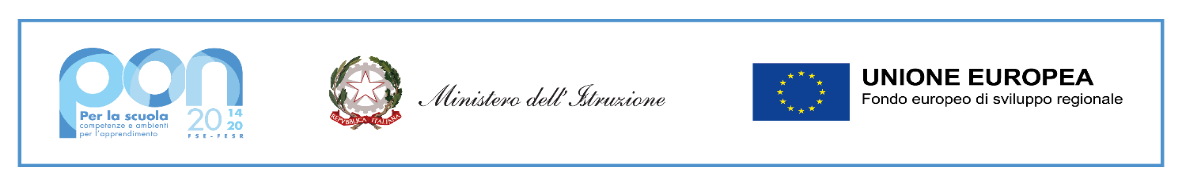 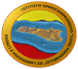 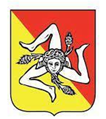 ISTITUTO OMNICOMPRENSIVO “L. PIRANDELLO”SCUOLA INFANZIA, PRIMARIA E SECONDARIA DI 1° E 2°GRADOVIA ENNA n° 7 – 92031 LAMPEDUSA E LINOSA (AG)Tel. 0922/970439  -C.F. 80006700845 - C.M. AGIC81000E  agic81000e@istruzione.it - agic81000e@pec.istruzione.itSito web www.scuoledilampedusa.edu.itAUTORIZZAZIONEAl Dirigente Scolasticodell’ I.O “ L Pirandello” Lampedusa e LinosaIl sottoscritto, padre (o esercente la potestà genitoriale)_____________________________________Nato a_______________________________ il_____________ residente a__________________via ________________________ tel/cell _______________e-mail____________________________La sottoscritta, madre (o esercente la potestà genitoriale)_____________________________________Nato a ______________________________ il _____________ residente a _____________________via _____________________________tel/cell _______________e-mail_________________________consapevoli degli obblighi e delle responsabilità che di seguito andranno ad assumere congiuntamente e disgiuntamente, in proprio e per conto del minore, nonché per le eventuali affermazioni mendaci reseDICHIARANO1.	Di essere genitori / esercenti la patria potestà dell’alunno__________________________________della classe______ nato/a a_____________________________il _____________________residente a ______________________via_____________________tel/cell______________________2.     di essere a conoscenza che il viaggio _____________si svolgerà a ________________ dal __________ al ___________;3. 	che il/la proprio/a figl____ è in possesso di documenti in corso di validità (documento d’identità e tessera sanitaria);4. 	che il/la figl___ presenta/non presenta intolleranze/allergie alimentari e/o a farmaci. In caso di presenza di intolleranze/allergie alimentari e/o a farmaci, specificare la tipologia:__________________________________________________________________________________________________5.     che il/la figl__ , in caso di terapie in corso e malesseri facilmente individuabili, può assumere i seguenti farmaci:_______________________________________________________________________________________________6. 	di aver preso visione del programma e dei recapiti in esso indicati (allegato 1);7. 	di essere a conoscenza delle NORME DI COMPORTAMENTO (allegato 2) degli studenti e che il regolamento di disciplina dell’Istituto e il regolamento viaggi di istruzione sono validi per tutte le attività che si svolgono al di fuori dell’edificio scolastico, ivi compresi i soggiorni in Italia e all’estero;8. 	di sollevare l’Istituto e gli insegnanti da ogni responsabilità per iniziative prese dall'alunno al di fuori delle istruzioni impartite dal docente responsabile del viaggio;9.     di  autorizzare la scuola a far prestare, in caso di necessità e di urgenza, le cure mediche che si dovessero rendere necessarie, impegnandosi fin d'ora a rimborsare le spese sostenute su semplice richiesta;Data,_________________________             	Firma dei genitori  (o esercente la potestà genitoriale)__________________________________________________________________________________Allegato 1 – Informazioni e ProgrammaDocenti accompagnatori:VoloHotelSi ricorda agli alunni di portare con sé:-       Documento di identità;-       Tessera sanitaria;-       Fotocopie dei documenti;PROGRAMMA VIAGGIO D’ISTRUZIONE1° GIORNO:Allegato 2 - (NORME DI COMPORTAMENTO PER STUDENTI IN VIAGGIO DI ISTRUZIONE)Regole di comportamento da osservare durante il viaggio-     Non dimenticare di portare con sé un valido documento di identità. Assicurarsi che sia valido per l'espatrio.-        Portare con sé la tessera sanitaria europea.-        Portare sempre con sé copia del programma con il recapito dell'albergo.-        Non allontanarsi per nessun motivo dal gruppo senza esplicita autorizzazione dei responsabili di ogni viaggio ed essere puntuali agli appuntamenti di inizio giornata ed a quelli eventuali in corso di giornata.-        Rispettare le persone, le cose e le abitudini dell'ambiente in cui ci si trova è indice di civiltà e premessa per un positivo rapporto con gli altri.-        Dopo il rientro in albergo, evitare di spostarsi dalla camera assegnata o di turbare in qualunque modo il diritto alla quiete degli altri ospiti.-        Rispettare gli orari per il proprio e l'altrui riposo: evitare di porsi in situazione di stanchezza per il giorno dopo, per non perdere la possibilità di fruire al massimo delle opportunità culturali ed umane offerte dal viaggio.-        Astenersi dall'introdurre nelle stanze bevande alcoliche e/o sostanze nocive e/o oggetti pericolosi a qualunque titolo. Per ragioni di sicurezza, oltre che di salute e di immagine, è vietato fumare.-        Mantenere nei confronti dei vari prestatori di servizi (personale degli alberghi, autisti, guide ecc.) un comportamento corretto e rispettoso dell'altrui lavoro: evitare comportamenti chiassosi od esibizionistici, che non sarebbero certamente apprezzati.-        Tenere presente che eventuali danni arrecati a persone o cose saranno addebitati al responsabile, se individuato, o all'intero gruppo in caso diverso. Non sottovalutare neanche il danno di immagine che incidenti di questo tipo arrecano alla scuola ed agli studenti che ne fanno parte e al nostro Paese di appartenenza.-        Il rispetto delle presenti regole consentiranno di realizzare il viaggio nel modo più sereno e gratificante possibile: collaborare quindi spontaneamente alla loro osservanza, evitando agli accompagnatori di dover fare valere la propria autorità per ottenere ciò che dovrebbe essere naturale attendersi da giovani studenti.Si ricorda che:il contegno tenuto dagli alunni durante il viaggio sarà tenuto in considerazione anche per l'attribuzione del voto di  condotta e, in caso di comportamenti scorretti tenuti dallo studente durante il viaggio, il Consiglio di Classe potrà  stabilire sanzioni disciplinari e/o valutare l'opportunità di non consentire la partecipazione dell'alunno a successive  e/o ulteriori uscite didattiche e viaggi di istruzione; eventuali danni materiali procurati durante il viaggio saranno addebitati al responsabile se individuato o all'intero  gruppo coinvolto;  in caso di gravi inosservanze gli accompagnatori, sentito il Dirigente Scolastico, valuteranno il diritto dello studente  alla prosecuzione del viaggio di istruzione e, dopo tempestiva comunicazione alla famiglia, ne predisporranno  l’eventuale immediato rientro a carico delle famiglie.Data,______________________________Firma dell’alunno  ____________________________________Firma di un genitore  _____________________________